                                                                                            Projektaspanevėžio rajono savivaldybės tarybasprendimasDĖL PANEVĖŽIO RAJONO SAVIVALDYBĖS 2015 METŲ VIEŠŲJŲ DARBŲ PROGRAMOS PATVIRTINIMO2014 m. gruodžio 22 d. Nr. T-projektasPanevėžysVadovaudamasi Lietuvos Respublikos vietos savivaldos įstatymo 7 straipsnio 18 punktu, Lietuvos Respublikos užimtumo rėmimo įstatymu, Aktyvios darbo rinkos politikos priemonių įgyvendinimo sąlygų ir tvarkos aprašu, patvirtintu Lietuvos Respublikos socialinės apsaugos ir darbo ministro 2009 m. rugpjūčio 13 d. įsakymu Nr. A1-499 „Dėl aktyvios darbo rinkos politikos priemonių įgyvendinimo sąlygų ir tvarkos aprašo patvirtinimo“, Panevėžio rajono savivaldybės taryba nusprendžia:	Patvirtinti Panevėžio rajono savivaldybės 2015 metų viešųjų darbų programą (pridedama).PATVIRTINTAPanevėžio rajono savivaldybės tarybos2014 m. gruodžio 22 d. sprendimu Nr. T-PANEVĖŽIO RAJONO SAVIVALDYBĖS 2015 METŲ VIEŠŲJŲ DARBŲ PROGRAMAI. PROGRAMOS APRAŠYMAS	1. Rengti ir įgyvendinti darbo rinkos politikos priemones bei gyventojų užimtumo programas yra viena iš valstybinių (perduotų savivaldybėms) funkcijų. Panevėžio rajono savivaldybės 2015 metų viešųjų darbų programa (toliau – Programa) rengta kartu su Panevėžio teritorine darbo birža (toliau – Darbo birža).	2. Programa vykdoma vadovaujantis Lietuvos Respublikos užimtumo rėmimo įstatymu, Aktyvios darbo rinkos priemonių įgyvendinimo sąlygų ir tvarkos aprašu, patvirtintu Lietuvos Respublikos socialinės apsaugos ir darbo ministro . rugpjūčio 13d. įsakymu Nr. Al-499.3. Viešieji darbai gali būti atliekami Panevėžio rajono savivaldybės biudžetinėse ir viešosiose įstaigose, įmonėse ir organizacijose ar kitose organizacinėse struktūrose. 4. Viešieji darbai gali būti organizuojami laikino pobūdžio darbams, teikiantiems socialinę naudą vietos bendruomenei, padedantiems palaikyti ir (ar) plėtoti vietos bendruomenės socialinę infrastruktūrą.5. Viešieji darbai sudarys galimybę nekvalifikuotiems, ilgalaikiams, kaimo, vyresnio amžiaus bedarbiams ir kitiems socialiai pažeidžiamiems asmenims laikinai integruotis į darbo rinką.II. PROGRAMOS TIKSLAS6. Programos tikslas – sudaryti galimybes bedarbiams, įspėtiems apie atleidimą iš darbo darbuotojams, bendrojo ugdymo mokyklų ir profesinio mokymo įstaigų mokiniams, aukštųjų mokyklų studentams, studijuojantiems pagal nuolatinės formos studijų programas jų atostogų metu, ekonominius sunkumus patiriančių įmonių darbuotojams, dirbantiems ne visą darbo laiką, laikinai įsidarbinti, siekiant užsidirbti pragyvenimui būtinų lėšų.III. PROGRAMOS UŽDAVINIAI	7. Darbo biržos siuntimu įdarbinti ieškančius darbo asmenis viešiesiems darbams atlikti ir sudaryti galimybę laikinai integruotis į darbo rinką, o ypač darbo rinkoje papildomai remiamus asmenis.8. Organizuoti viešųjų darbų atlikimą ir užtikrinti finansavimą vadovaujantis Lietuvos Respublikos teisės aktais.9. Sušvelninti socialinę įtampą ir nedarbo pasekmes, atlikti socialiai naudingus darbus siekiant palaikyti ir (ar) plėtoti vietos socialinę infrastruktūrą.IV. PROGRAMOS ĮGYVENDINIMAS IR FINANSAVIMAS10. Ši programa įgyvendinama nuo 2015 m. sausio 1 d. iki 2015 m. gruodžio 31 d.11. Programos uždaviniams įgyvendinti organizuojami šie viešieji darbai:11.1. parkų, poilsio zonų, žaliųjų plotų, gėlynų ir kitų objektų tvarkymo, priežiūros laikino pobūdžio darbai;	11.2. socialinės bei visuomeninės paskirties objektų rekonstrukcijos ir smulkaus remonto pagalbiniai darbai;11.3. kultūros paveldo, kapinių, parkų, kitų saugomų bei turinčių išliekamąją vertę objektų pagalbiniai tvarkymo darbai;11.4. knygų fondo ir archyvinių dokumentų pagalbiniai tvarkymo darbai;11.5. socialinės pagalbos darbai (aplinkos tvarkymas, malkų pjovimas, kapojimas, krovimas, asmens higienos ir priežiūros paslaugos, aprūpinimas drabužiais ir avalyne, kt.);11.6. stichiškai susidariusių sąvartynų, užterštų neprižiūrimų teritorijų valymo darbai;11.7. bešeimininkių pastatų tvarkymo darbai.12. Atranką vykdo Panevėžio rajono savivaldybės nuolat veikianti viešųjų darbų įgyvendinimo ir darbdavių atrankos komisija. Darbo birža ir Savivaldybė su atrinktais darbdaviais sudaro trišales viešųjų darbų įgyvendinimo ir finansavimo sutartis.     13. Viešųjų darbų finansavimas vykdomas tokia tvarka: darbdaviui, įdarbinusiam pagal darbo sutartį viešiesiems darbams atlikti Darbo biržos siųstus asmenis, už kiekvieną įdarbintą asmenį mokama subsidija darbo užmokesčiui. Subsidija darbo užmokesčiui skirta visoms šioms išlaidoms ar jų daliai apmokėti:	13.1. darbo užmokesčiui už įdarbinto asmens faktiškai dirbtą laiką, apskaičiuotą pagal tą mėnesį galiojantį Vyriausybės patvirtintą minimalųjį valandinį atlygį; 	13.2. draudėjo privalomojo valstybinio socialinio draudimo įmokoms, apskaičiuotoms nuo 13.1 punkte nurodyto darbo užmokesčio; 13.3. piniginei kompensacijai už išmokėtą viešuosius darbus dirbusiam asmeniui kompensaciją už nepanaudotas atostogas, įskaitant draudėjo privalomojo valstybinio socialinio draudimo įmokų sumą.14. Įgyvendinant viešųjų darbų programą 13 punkte nurodytas subsidijas darbdaviams moka Darbo birža (60 procentų) ir Savivaldybė (40 procentų).	15. Darbdaviams, įdarbinusiems Darbo biržos siųstą asmenį viešiesiems darbams, Savivaldybė, vadovaudamasi Kitų su viešaisiais darbais susijusių išlaidų sąrašu ir jų kompensavimo tvarkos aprašu, patvirtintu Panevėžio rajono savivaldybės tarybos 2012 m. sausio 26 d. sprendimu Nr. T-10, iš dalies kompensuoja kitas su viešųjų darbų atlikimu susijusias išlaidas. Šioms išlaidoms kompensuoti skiriama lėšų suma neturi viršyti 7 procentų nuo Savivaldybės darbdaviui kompensuojamos lėšų sumos.16. Viešųjų darbų administravimo išlaidoms padengti skiriama lėšų suma neturi viršyti 
3 procentų Savivaldybės darbdaviui kompensuojamos lėšų sumos.               17. Lėšos darbdaviams paskirstomos Savivaldybės administracijos direktoriaus įsakymu, vadovaujantis darbdavių atrankos rezultatais.V. VIEŠŲJŲ DARBŲ PROGRAMOS RODIKLIAI________________________PANEVĖŽIO RAJONO SAVIVALDYBĖS ADMINISTRACIJOSEKONOMIKOS IR TURTO VALDYMO SKYRIUSPanevėžio rajono savivaldybės tarybaiAIŠKINAMASIS RAŠTAS DĖL SPRENDIMO „DĖL PANEVĖŽIO RAJONO SAVIVALDYBĖS 2015 METŲ VIEŠŲJŲ DARBŲ PROGRAMOS PATVIRTINIMO“ PROJEKTO2014 m. gruodžio 15 d.Panevėžys	Projekto rengimą paskatinusios priežastys. 	Lietuvos Respublikos užimtumo rėmimo įstatymo 28 straipsnio 4 punktu savivaldybė įpareigojama rengti viešųjų darbų programą, kuri kasmet turi būti Tarybos tvirtinama.	Projekto rengimo esmė ir tikslai.Patvirtinti Panevėžio rajono savivaldybės viešųjų darbų 2015 metų programą.Viešųjų darbų programos tikslas – suteikti galimybę darbo ieškantiems asmenims užsidirbti lėšų pragyvenimui, didinti bedarbių užimtumą, padėti greičiau integruotis į darbo rinką, sudaryti jiems galimybes susirasti nuolatinį darbą. Viešuosius darbus 2015 m. dirbs apie 500 darbo neturinčių asmenų. 	Kokių pozityvių rezultatų laukiama.1. Suteikta galimybė 500 darbo ieškantiems asmenims laikinai įsidarbinti ir užsidirbti pragyvenimui būtinų lėšų.2. Sutvarkyta Panevėžio rajono aplinka, prižiūrėti želdiniai ir socialinės paskirties objektai.3. Sumažėjęs vidutinis metinis nedarbo lygis Panevėžio rajone.	Galimos neigiamos pasekmės priėmus projektą, kokių priemonių reikėtų imtis, kad tokių pasekmių būtų išvengta.	Nėra. Kokius galiojančius teisės aktus būtina pakeisti ar panaikinti, priėmus teikiamą projektą.Nereikia.	Reikiami paskaičiavimai, išlaidų sąmatos bei finansavimo šaltiniai, reikalingi sprendimui įgyvendinti.	Valstybės biudžeto 187 627 eurų speciali tikslinė dotacija savivaldybės biudžetui, skirta valstybinei funkcijai – dalyvauti rengiant ir įgyvendinant darbo rinkos politikos priemones ir užimtumo rėmimo programas.Skyriaus vedėja					Aldona ČiegytėEil. Nr.RodikliaiMato vienetas2015 m.Eil. Nr.RodikliaiMato vienetas2015 m.1.Asmenų, kurie dalyvaus viešųjų darbų projektuose, skaičiusžm. skaičius5002.Vidutinė vieno asmens viešųjų darbų projekto trukmėmėnesiai23.Savivaldybės planuojamas lėšų poreikis viešiesiems darbams eurai187 627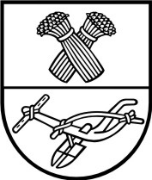 